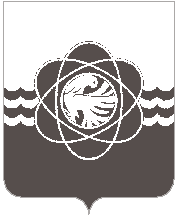 П О С Т А Н О В Л Е Н И Еот  _30.04.2020___________  №  ___361___О работе муниципальных бюджетныхобразовательных организаций в период с 01.05.2020 по 12.05.2020	В соответствии с Федеральном законом от 21.12.1994 № 68-ФЗ «О защите населения и территорий от чрезвычайных ситуаций природного и техногенного характера», Указом Президента Российской Федерации от 28.04.2020 № 294 «О продлении действия мер по обеспечению санитарно-эпидемиологического благополучия населения на территории  Российской Федерации в связи с распространением  новой коронавирусной инфекции (COVID-19)», Указа Губернатора Смоленской области от 30.04.2020 № 53 «О внесении изменений в Указ Губернатора Смоленской области от 18.03.2020 № 24»Администрация муниципального образования «город Десногорск» Смоленской области постановляет:1. Продлить на территории муниципального образования «город Десногорск» Смоленской области ограничительные мероприятия в виде приостановления допуска обучающихся и их родителей (иных законных представителей) в муниципальные бюджетные дошкольные организации, муниципальные бюджетные общеобразовательные организации, муниципальные бюджетные организации, реализующие дополнительные образовательные программы, по 12.05.2020 включительно.2. Комитету по образованию Администрации муниципального образования «город Десногорск» Смоленской области (Т.В. Токарева), Комитету по культуре, спорту и молодежной политике Администрации муниципального образования «город Десногорск» Смоленской области (А.А. Королёва) обеспечить: В муниципальных дошкольных образовательных организациях в период с 06.05.2020 по 08.05.2020 работу дежурных групп (численность не более 12 человек) для воспитанников, родители (иные законные представители) которых осуществляют трудовую деятельность, с обязательным соблюдением в указанных группах санитарного режима; В муниципальных бюджетных общеобразовательных организациях:продолжение реализации образовательных программ с применением электронного обучения и дистанционных технологий по 12.05.2020 включительно в режиме самоизоляции педагогических работников и обучающихся, предусмотрев в период с 06.05.2020 по 08.05.2020 самостоятельную работу обучающихся по подготовке к промежуточной аттестации по предметам;в период с 06.05.2020 по 08.05.2020 работу дежурных групп (численность не более 12 человек) для осуществления присмотра и ухода за обучающимися 1-4 классов, родители (иные законные представители) которых осуществляют трудовую деятельность, с обязательным соблюдением в указанных группах санитарного режима. В муниципальных бюджетных организациях, реализующих дополнительные образовательные программы, приостановление реализации образовательных программ с использованием электронного обучения и дистанционных образовательных технологий в период с 06.05.2020 по 08.05.2020. 3. Отделу информационных технологий и связи с общественностью (Н.В. Барханоева) настоящее постановление разместить на официальном сайте Администрации муниципального образования «город Десногорск» Смоленской области.4. Контроль исполнения настоящего постановления оставляю за собой.Глава муниципального образования«город Десногорск» Смоленской области                                                                     А.Н. Шубин	     